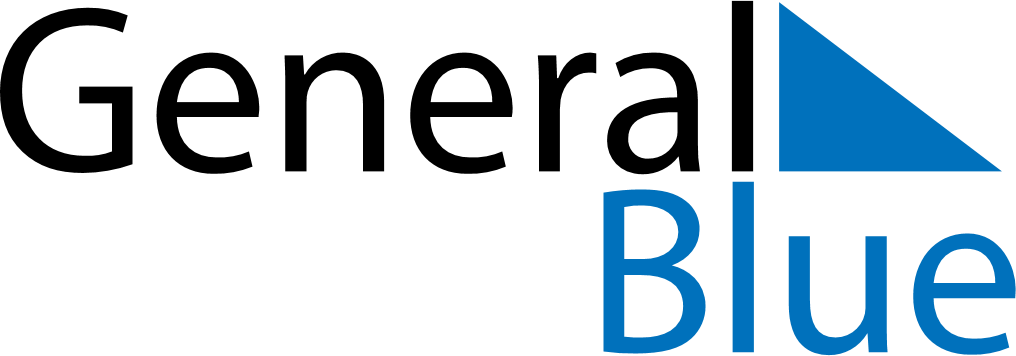 September 2025September 2025September 2025Cabo VerdeCabo VerdeMondayTuesdayWednesdayThursdayFridaySaturdaySunday1234567891011121314National Day15161718192021222324252627282930